№ 06-01/574 от 20.10.2023Утвержден приказом руководителя Департамента санитарно-эпидемиологическогоконтроля на транспорте Комитетасанитарно-эпидемиологического контроля Министерства здравоохраненияРеспублики Казахстанот «__» ________ 20__ года№ _____ГРАФИКприема физических лиц и представителей юридических лиц руководством Департамента санитарно-эпидемиологического контроля на транспорте Комитета санитарно-эпидемиологического контроля Министерства здравоохранения Республики Казахстан Согласовано20.10.2023 16:38 Панченко Денис Валерьевич20.10.2023 16:42 Каспанова Айгуль Маратовна20.10.2023 17:09 Кембаева Гуля СериккановнаПодписано20.10.2023 18:08 Уразалина Жанар Амангельдыевна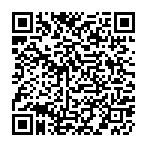 Наименование государственного органаФ.И.О. лица, проводящего прием гражданДолжность лица, проводящего прием гражданДата и время приема гражданМестонахождение государственного органа, организацииКонтактный телефон, электронный адресДепартамент санитарно-эпидемиологического контроля на транспорте Комитета санитарно-эпидемиологического контроляМинистерства здравоохранения Республики Казахстан Уразалина ЖанарАмангельдыевнаРуководительСредас 15.00 ч. до 17.00 ч.Пятницас 15.00 ч. до 17.00 ч.Республика Казахстан, город Астана, район «Сарыарка», улица Карасай Батыра, 2А94-24-7594-21-62zh.urazalina@dsm.gov.kzДепартамент санитарно-эпидемиологического контроля на транспорте Комитета санитарно-эпидемиологического контроляМинистерства здравоохранения Республики Казахстан КаспановаАйгуль МаратовнаЗаместитель руководителяПонедельникс 10.00 ч. до 13.00 ч.Республика Казахстан, город Астана, район «Сарыарка», улица Карасай Батыра, 2А94-38-2294-21-62a.kaspanova@dsm.gov.kzДепартамент санитарно-эпидемиологического контроля на транспорте Комитета санитарно-эпидемиологического контроляМинистерства здравоохранения Республики Казахстан КембаеваГуля СериккановнаЗаместитель руководителяВторникс 15.00 ч. до 17.00 ч.Республика Казахстан, город Астана, район «Сарыарка», улица Карасай Батыра, 2А28-65-2894-21-62g.kembaeva@dsm.gov.kzДепартамент санитарно-эпидемиологического контроля на транспорте Комитета санитарно-эпидемиологического контроляМинистерства здравоохранения Республики Казахстан Панченко Денис ВалерьевичЗаместитель руководителяЧетвергс 10.00 ч. до 13.00 ч.Республика Казахстан, город Астана, район «Сарыарка», улица Карасай Батыра, 2А94-23-7094-21-62de.panchenko@dsm.gov.kz